Richte den Text in den zwei Zeilen ab EC 102 … mithilfe der vorhandenen Tabstopps mit der Tabulatortaste aus, damit sie so wie die vorhergehende Zeile ausgerichtet sind!Sonderangebote ReisenNachtreisezug EN 466 	Graz - Zürich	22:25	ab 29,00 €EC 102 Wien – Warschau 13:04 ab 39.00 €Liegewagen EN 235 Wien – Rom 19:30 ab 49.00 €Setze Tabstopps wie in der Zeile Belgien:
Position 5,50 cm, Links
Position 10,5 cm, Dezimal
Position 14,50 cm Dezimal
Markiere die Zeilen von Bulgarien bis Vereinigtes Königreich >  Start >  Absatz > Dialogfeld Absatz anzeigen > TabstoppsLänder der EULand	Land	Fläche in 1 000 km²	Einwohner in 1.000Belgien  	BE 	30,3 	10918,4Bulgarien  BG 111 7504,9Tschechische Republik  CZ 77,3 10532,8Dänemark  DK 43,1 5560,6Deutschland  DE 357 81751,6Estland  EE 43,4 1340,2Irland  IE 68,4 4480,2Griechenland  EL 130,7 11329,6Spanien  ES 506 46152,9Frankreich  FR 544 65075,3Italien  IT 295,1 60626,4Zypern  CY 9,3 804,4Lettland  LV 62,3 2229,6Litauen  LT 62,7 3244,6Luxemburg  LU 2,6 511,8Ungarn  HU 93 9986Malta  MT 0,3 417,6Niederlande  NL 33,8 16655Österreich  AT 82,5 8404,3Polen  PL 312,7 38200Portugal  PT 91,9 10637Rumänien  RO 230 21413,8Slowenien  SI 20,1 2050,2Slowakei  SK 49 5435,3Finnland  FI 304,5 5375,3Schweden  SE 410,3 9415,6Vereinigtes Königreich  UK 243,8 62435,7Verändere die Tabstopps: (Beachte: Hier ist die gesamte Aufzählung ein Absatz!)
Verschiebe den ersten Tabstopp von 12 cm auf 6 cm.
Verschiebe den zweiten Tabstopp von 15 cm auf 10 cm.

Bleistifte	100 Stück	13 übrig
Fineliner	216 Stück	4 übrig
Radierer 	39 Stück	5 übrig
Hefte  	1 Stück	0 übrigVerändere die Tabstopps: (Beachte: Hier ist jeder Aufzählungspunkt, also jede Zeile, ein Absatz! Markiere alle Zeilen!)
Verschiebe den ersten Tabstopp von 12 cm auf 7 cm.
Verschiebe den zweiten Tabstopp von 15 cm auf 11 cm.

Laptop, Core i5, 650	20 Stück	5 übrigLaptop, Core i5, 2300	4 Stück	1 übrigLaptop, Core i5, 3340	5 Stück	1 übrigLaptop, Core i7, 8700	8 Stück	0 übrigSonderzeichen einfügenFüge nach den Markennamen das ® ein und stelle es hoch.
 Einfügen > Symbole > Symbol
Markiere das ®, Start > Schriftart > x²Windows ist ein Betriebssystem von Microsoft. Antivirenprogramme werden z.B. von Avira, Symantec und Kaspersky vertrieben. Adobe Photoshop und Adobe Lightroom sind Programme für professionelle Anwender. Ersetze das Wort Copyright durch das Symbol ©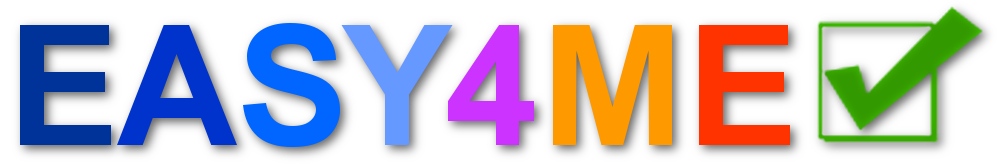 Abbildung 1 Copyright Easy4MeFüge vor der Telefonnummer das Telefonsymbol ein:
 Einfügen > Symbole > Symbol > weitere Symbole > Schriftart WindingsAlfred MusterMustergasse 555555 Musterstadt0555-422555Ändere das Farbschema bzw. Design auf z. B. Fetzen.
Entwurf > DesignsÖffne den Dialog Optionen. (Datei > Optionen)Gib als Benutzername deinen Namen ein.Gib als Initialen die Anfangsbuchstaben deines Vor- und Nachnamens ein.